Phonics Rhymes 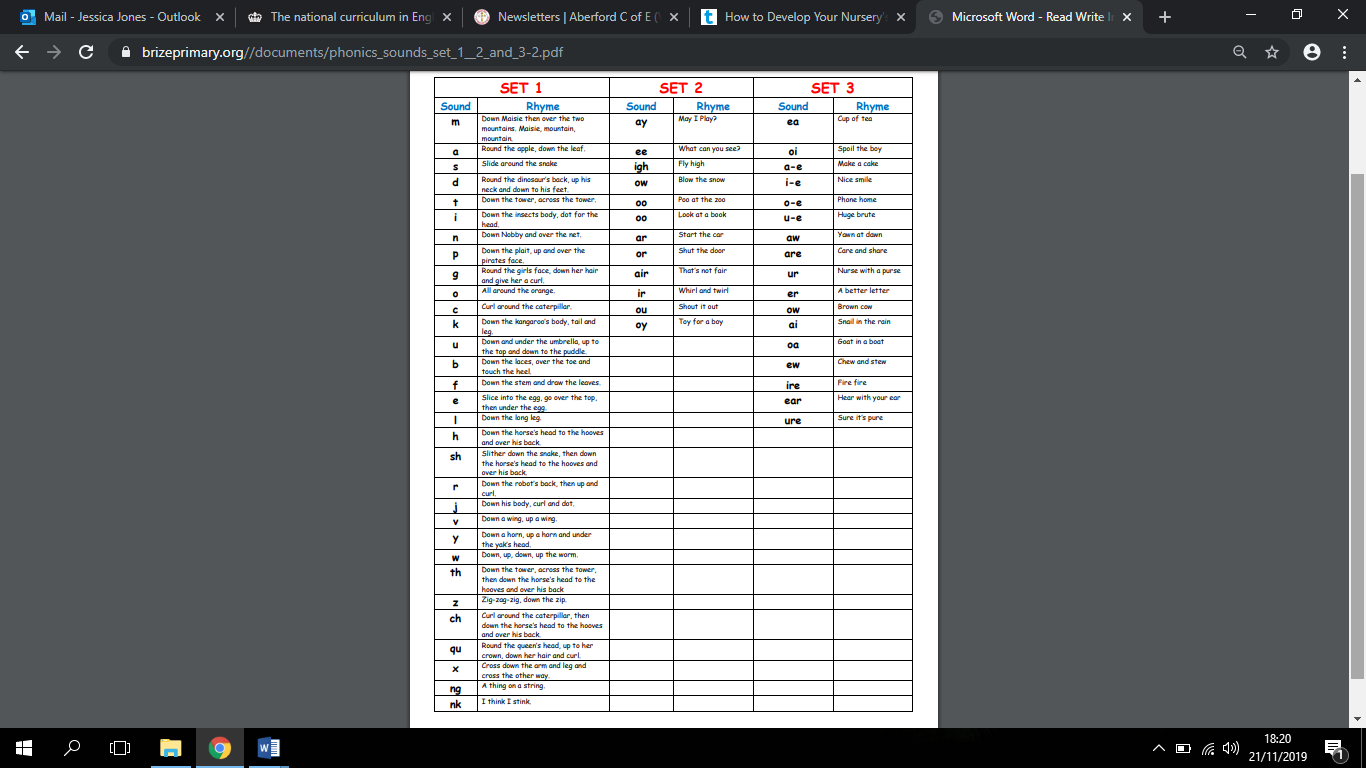 